                                                                                                                                                                                                                                                                                                                                                                                                                                                                                                                                                                                                                                                                                                                                                                                                                                                                                                                                                                                                                                                                                                                                                                                                                                                                                                                                                                                                                                                                                                                                                                                                                                                                                                                                                                                                                                                                                                                                                                                                                                                                                                                                                                                                                                                                                                                                                                                                                                                                                                                                                                                                                                                                                                                                                                                                                                                                                                                                                   医  疗 广 告 审 查 证 明注：本审查证明原件须与《医疗广告成品样件》审查原件同时使用方具有效力。（注意事项见背面）                   （审查机关盖章）                                   2023年11月09日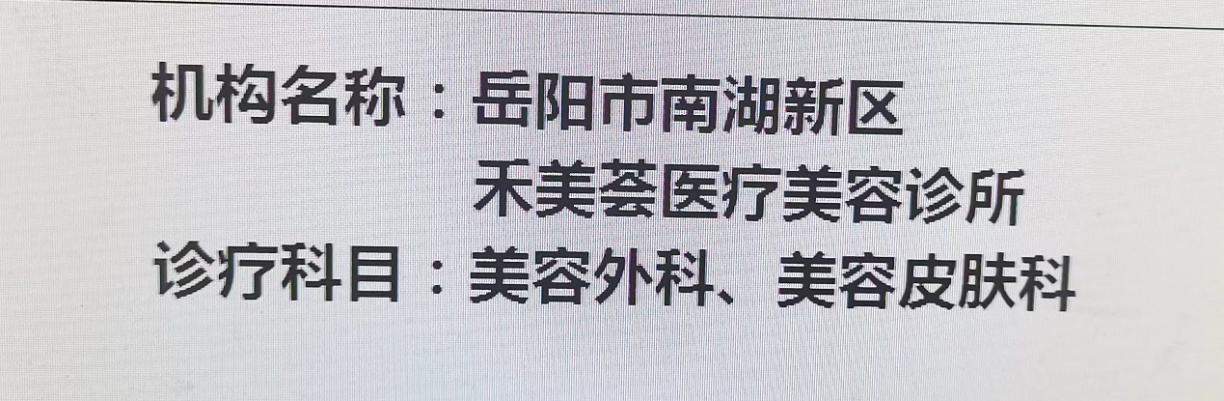 医 疗 机 构第 一 名 称岳阳市南湖新区禾美荟医疗美容诊所岳阳市南湖新区禾美荟医疗美容诊所岳阳市南湖新区禾美荟医疗美容诊所岳阳市南湖新区禾美荟医疗美容诊所岳阳市南湖新区禾美荟医疗美容诊所岳阳市南湖新区禾美荟医疗美容诊所岳阳市南湖新区禾美荟医疗美容诊所岳阳市南湖新区禾美荟医疗美容诊所岳阳市南湖新区禾美荟医疗美容诊所《医疗机构执业许可证》登记号PDY00234943069217D1542PDY00234943069217D1542PDY00234943069217D1542PDY00234943069217D1542法 定 代 表 人       （主要负责人）            法 定 代 表 人       （主要负责人）            法 定 代 表 人       （主要负责人）            花良将花良将《医疗机构执业许可证》登记号PDY00234943069217D1542PDY00234943069217D1542PDY00234943069217D1542PDY00234943069217D1542身  份  证  号身  份  证  号身  份  证  号430**********1X430**********1X医疗机构地址岳阳市南湖新区南湖花园小区一栋201号门面岳阳市南湖新区南湖花园小区一栋201号门面岳阳市南湖新区南湖花园小区一栋201号门面岳阳市南湖新区南湖花园小区一栋201号门面岳阳市南湖新区南湖花园小区一栋201号门面岳阳市南湖新区南湖花园小区一栋201号门面岳阳市南湖新区南湖花园小区一栋201号门面岳阳市南湖新区南湖花园小区一栋201号门面岳阳市南湖新区南湖花园小区一栋201号门面所有制形式 私人 私人 私人 私人 私人医疗机构类别医疗机构类别医疗机构类别医疗美容诊所诊 疗 科 目医疗美容科******医疗美容科******医疗美容科******医疗美容科******医疗美容科******医疗美容科******医疗美容科******医疗美容科******医疗美容科******床位数00接诊时间9:00-18:009:00-18:009:00-18:00联 系 电 话联 系 电 话0730-8733199广 告 发 布媒 体 类 别户外 、网络户外 、网络户外 、网络户外 、网络户外 、网络户外 、网络广告时长（影视、声音）广告时长（影视、声音）审 查 结 论审 查 结 论按照《医疗广告管理办法》(国家工商行政管理总局、卫生部令第26号，2006年11月10日发布)的有关规定，经审查，同意发布该医疗广告（具体内容和形式以经审查同意的广告成品样件为准）。本医疗广告申请受理号：20230078号按照《医疗广告管理办法》(国家工商行政管理总局、卫生部令第26号，2006年11月10日发布)的有关规定，经审查，同意发布该医疗广告（具体内容和形式以经审查同意的广告成品样件为准）。本医疗广告申请受理号：20230078号按照《医疗广告管理办法》(国家工商行政管理总局、卫生部令第26号，2006年11月10日发布)的有关规定，经审查，同意发布该医疗广告（具体内容和形式以经审查同意的广告成品样件为准）。本医疗广告申请受理号：20230078号按照《医疗广告管理办法》(国家工商行政管理总局、卫生部令第26号，2006年11月10日发布)的有关规定，经审查，同意发布该医疗广告（具体内容和形式以经审查同意的广告成品样件为准）。本医疗广告申请受理号：20230078号按照《医疗广告管理办法》(国家工商行政管理总局、卫生部令第26号，2006年11月10日发布)的有关规定，经审查，同意发布该医疗广告（具体内容和形式以经审查同意的广告成品样件为准）。本医疗广告申请受理号：20230078号按照《医疗广告管理办法》(国家工商行政管理总局、卫生部令第26号，2006年11月10日发布)的有关规定，经审查，同意发布该医疗广告（具体内容和形式以经审查同意的广告成品样件为准）。本医疗广告申请受理号：20230078号按照《医疗广告管理办法》(国家工商行政管理总局、卫生部令第26号，2006年11月10日发布)的有关规定，经审查，同意发布该医疗广告（具体内容和形式以经审查同意的广告成品样件为准）。本医疗广告申请受理号：20230078号按照《医疗广告管理办法》(国家工商行政管理总局、卫生部令第26号，2006年11月10日发布)的有关规定，经审查，同意发布该医疗广告（具体内容和形式以经审查同意的广告成品样件为准）。本医疗广告申请受理号：20230078号本审查证明有效期:壹年（自2023年11月日09起，至2024年11月08日止）本审查证明有效期:壹年（自2023年11月日09起，至2024年11月08日止）本审查证明有效期:壹年（自2023年11月日09起，至2024年11月08日止）本审查证明有效期:壹年（自2023年11月日09起，至2024年11月08日止）本审查证明有效期:壹年（自2023年11月日09起，至2024年11月08日止）本审查证明有效期:壹年（自2023年11月日09起，至2024年11月08日止）本审查证明有效期:壹年（自2023年11月日09起，至2024年11月08日止）本审查证明有效期:壹年（自2023年11月日09起，至2024年11月08日止）本审查证明有效期:壹年（自2023年11月日09起，至2024年11月08日止）本审查证明有效期:壹年（自2023年11月日09起，至2024年11月08日止）医疗广告审查证明文号:      湘.岳医广【2023】第1109-0078号医疗广告审查证明文号:      湘.岳医广【2023】第1109-0078号医疗广告审查证明文号:      湘.岳医广【2023】第1109-0078号医疗广告审查证明文号:      湘.岳医广【2023】第1109-0078号医疗广告审查证明文号:      湘.岳医广【2023】第1109-0078号医疗广告审查证明文号:      湘.岳医广【2023】第1109-0078号医疗广告审查证明文号:      湘.岳医广【2023】第1109-0078号医疗广告审查证明文号:      湘.岳医广【2023】第1109-0078号医疗广告审查证明文号:      湘.岳医广【2023】第1109-0078号医疗广告审查证明文号:      湘.岳医广【2023】第1109-0078号